VĖJARAUPIAI         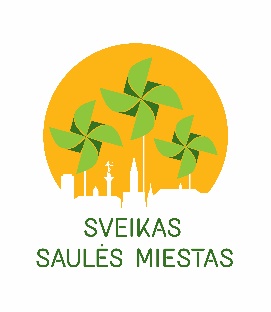 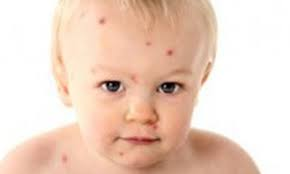 Vėjaraupiai – tai ūmi infekcinė liga.                         Ligos sukėlėjas herpes zoster virusas.       Ligai būdingas pūslelinis bėrimas ir karščiavimas. Sergantis asmuo gali turėti net iki 500 pūslelių. Bėrimas nusėja visą kūną bei gali išplisti į burnos gleivinę, viršutinius kvėpavimo takus, akių junginę.  Kada pasireiškia pirmieji ligos požymiai po užsikrėtimo?  Laikotarpis nuo užsikrėtimo iki pirmųjų ligos požymių užtrunka apie 2 savaites (gali svyruoti 10 – 21 d.). Sergantis vėjaraupiais žmogus gali platinti ligą prieš 1 – 2 d. iki atsirandant bėrimams ir tęstis iki tol, kol bėrimai virsta šašeliais (iki 5 – 7 dienų, kartais net ilgiau). Kai žaizdelės pasidengia šašais, jos jau nebėra pavojingos.  Susirgus vėjaraupiais imunitetas išlieka visam gyvenimui, labai retais atvejais galima susirgti pakartotinai. Persirgus vėjaraupiais virusas lieka organizme slaptosios formos pavidale ir vėliau gali sukelti juostinę pūslelinę.Vėjaraupiams būdingas simptomas – pūslelinis bėrimas, šios pūslelės būna pripildytos skysčio, ilgainiui jos virsta šašais.  Bėrimų pūslelinę stadiją lydi intensyvus niežulys. Kiti vėjaraupių simptomai gali pasireikšti 1 – 2 dienoms prieš pasirodant bėrimams: karščiavimas, nuovargis, sumažėjęs apetitas, galvos ir raumenų skausmas.Vėjaraupiai labai greitai plinta. Virusas plinta oro lašeliniu keliu nuo žmogaus žmogui. Vėjaraupių komplikacijos gali pasireikšti 1 iš 50 atvejų. Pasitaiko odos bakterinės infekcijos, pneumonijos, smegenų uždegimai, sepsis. Žmonės su sunkiomis komplikacijomis gydomi ligoninėje. Dažniausiai vaikai vėjaraupiais perserga nesunkiai, viskas priklauso nuo imuninės sistemos, bet niekas nėra tikras, kad vaikas sirgs lengva ligos forma. Vaikų imunitetas labai nusilpsta, tad vaikai tampa labai imlūs ir kitoms infekcijoms, todėl dažniau serga. Kuomet vaikai paskiepijami vėjaraupių vakcina, vaikas įgyja ne tik pilnavertį ilgalaikį imunitetą, rekomenduojama, kad iki 13 metų vaikai turėtų imunitetą vėjaraupiams, nes būtent nuo šio amžiaus labai padažnėja sunkių ligos formų ir komplikacijų.Geriausia apsauga nuo vėjaraupių – skiepai.  Nuo vėjaraupių skiepijama gyva vakcina, kuri pasižymi dideliu efektyvumu. Vėjaraupių vakcina pasižymi dideliu efektyvumu, todėl paskiepyti vaikai itin retais atvejais gali susirgti (dažniausiai suserga asmenys, su sutrikusia imunine sistema).                                                                                                                      Parengė visuomenės sveikatos specialistė                                                                                                                       Jadvyga Grubliauskienė